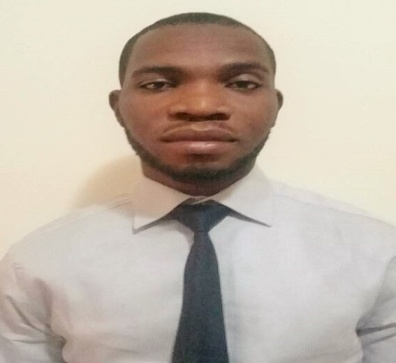 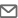 Dedicated IT Specialist with over 6 years experience in Network administration. An adept in  networking, hardware and computer technology problems. Effective in IT trainiPassionate and dedicated IT Engineer with over 6 years experience in IT Network solutions, Routing Protocols, CCTV/IP Surveillance installation and configuration.  Well regarded for honesty, self motivation and a team-player with colleagues and clients.BIGBOOKS SYSTEM				(Feb 2014 – Oct 2017)(IT Specialist)Installation and configuration of wired and wireless networks for staffs and clients. Installation and Setup configuration of Cisco routers and Switches. Provide IT support to staffs and clients. Adding users account to a network, assigning and updating security permissions.Monitoring and maintenance of network.Web development (HTML, CSS & JavaScript)Installation and configuration of CCTV/IP Surveillance.Training of fresh intake on Networking, Cabling and Routing protocols.ITRDN TECHNOLOGIES LIMITED	(Jan 2012- Feb 2014)(Technical Support) L.A.N Installation and Troubleshooting (Wired & Wireless).Setting up user accounts, permission and password.Installation of Windows OS and application software.Coupling of hardware and peripherals devices. Carrying out minor hardware repair.Attending to emails and talking clients through actions to help set up systems or resolve issues.Attending seminars for technical updateWired NetworkingWireless NetworkingRouting Protocols: IRP, IGRP, EIGRPSubnetting & TCP/IP CCTV/IP Surveillance  InstallationHTML & CSSJAVASCRIPTSoftware and Hardware InstallationMicrosoft OutlookAutoCADTrainingAnalytical & Problem solving skillFlexibility & AdaptabilityGood CommunicationAttention to detailsTeamworkMIMI TECHNOLOGIES LIMITED		(June 2010 – Nov 2011)(Technical Support)Installation and configuration of Wired NetworkingInstallation of Software, Hardware and Peripherals.Troubleshooting and minor repairs of desktop computers.Updating self help document for referencesMARGINAL MERCHANT NIGERIA LIMITED	(2003-2005) (Sales Representative)Providing  information to customers about productsPrepares sales report by compiling data; developing presentation formats and materialsMaintains customer database by inputting customer profile and updatesResolve customer’s complaints by investigating problems, developing solutions and making recommendation to management.Monitoring competitor’s activities.B.Sc Statistics with Computer Science. 	 (University of Benin, 2012) Oracle Database Administration  (NIIT,2013)Cisco Internetworking Devices (Bigbooks, 2014)Work as team to install and configure Routers for Cisco branch office, Nigeria.Installation of LAN networks for As-Salam College, Lagos, Nigeria.CCTV/IP Surveillance Installation for St. Nicholas hospital, Lagos, Nigeria. Installation of Windows OS, Applications & Printers for all branches of Manpreet Limited, Nigeria.Visa Status:  Visit Visa ( 90 days)Language:  EnglishReference:  Available on request